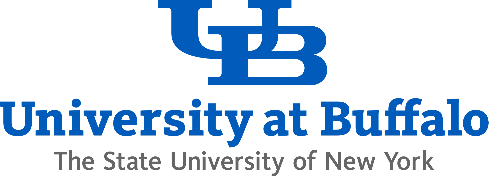 Performance ProgramProfessional StaffPeriod of Time Covered by Performance EvaluationFrom			To(Example 2/1/05)	(Example 1/31/06)(NOT TO EXCEED ONE YEAR) Within first month of initial appointment For annual evaluation and reappointment Updated due to change in supervisor Updated/Modified due to a change in duties & responsibilities*Acknowledges receipt of Performance Program**The final version of a Performance Program should be the result of consultation and a collaborative discussion between the employee and the supervisor.  Any employee who would like to submit additional comments about the performance program, may send them to University Human Resources within 10 days of receipt of the final version of this document.SECTION 1: JOB DUTIES AND RESPONSIBILITIES 	Additional duties and responsibilities with evaluation criteria/specific performance measures attached.SECTION 2: GENERAL COMPETENCIES – employees will also be evaluated on the following competencies:SECTION 3: GUIDANCE FOR PROFESSIONAL DEVELOPMENT AND JOB GROWTHSECTION 4: SUPERVISORY AND FUNCTIONAL RELATIONSHIPSSECTION 5: SECONDARY SOURCE CONSULTATIONIdentify individuals, departments, other offices, or agencies which are involved with the performance of the employee and may be consulted as part of the evaluation process.Name TitleDepartmentProfessional Rank SL-1		 SL-4 SL-2		 SL-5 SL-3		 SL-6Current Appointment Term Term	 Permanent Probationary	 TemporaryPerson NumberSupervisor Signature**Print NameDateEmployee Signature*Employee TitleDateDuties & ResponsibilitiesEvaluation Criteria/Specific Performance MeasuresInsert Performance Program Duties/Responsibilities:Describe the specific ways in which we will differentiate successful performance.Insert Performance Program Duties/Responsibilities:Describe the specific ways in which we will differentiate successful performance.Insert Performance Program Duties/Responsibilities:Describe the specific ways in which we will differentiate successful performance.Insert Performance Program Duties/Responsibilities:Describe the specific ways in which we will differentiate successful performance.Insert Performance Program Duties/Responsibilities:Describe the specific ways in which we will differentiate successful performance.Insert Performance Program Duties/Responsibilities:Describe the specific ways in which we will differentiate successful performance.Insert Performance Program Duties/Responsibilities:Describe the specific ways in which we will differentiate successful performance.Insert Performance Program Duties/Responsibilities:Describe the specific ways in which we will differentiate successful performance.Insert Performance Program Duties/Responsibilities:Describe the specific ways in which we will differentiate successful performance.Insert Performance Program Duties/Responsibilities:Describe the specific ways in which we will differentiate successful performance.JOB KNOWLEDGE/POTENTIAL Possesses the competence, knowledge and experience to perform the job effectively and efficiently  Applies technical and procedural knowledge to get the job doneContinuously expands job knowledge and keeps abreast of new developmentsDisplays innovationINTERPERSONAL RELATIONS/SKILLS Cooperative, considerate and tactful in dealing with customers, co-workers and the public Gains confidence and trust of others  Exhibits appropriate sensitivity to othersWorks effectively with others on a teamRELIABILITY AND COMMITMENT Consistently meets deadlines ResponsiveAble to juggle competing priorities without sacrificing quality/accuracyDemonstrates commitment to unit and University goalsCan be trusted to follow through on commitmentCOMMUNICATION  Clearly and convincingly expresses thoughts, ideas or facts orally and in writing Responds appropriately to both written and oral directivesInsures clear, timely communications to othersBuilds effective formal and informal communication channelsJUDGMENT/ACCOUNTABILITYUses good judgment and follows upAnticipates and identifies problems and helps to bring about resolutionsIs open to or offers different solutionsDetermines what to handle independently and what to referIs accountable and takes responsibility for own decisions and actionsCUSTOMER SERVICE  Provides quality service to customers Seeks feedback from internal and external customersAnticipates customer needsContinuously searches for ways to increase customer satisfactionMANAGEMENT/SUPERVISION Visualizes, creates, communicates and sustains a positive environmentDelegates appropriatelyPromotes teamwork and cooperationEffectively motivates, coaches, develops and evaluates subordinatesIndicate supervisory/direct reporting relationships (i.e. Organizational Chart)Indicate functional relationships (i.e. work groups, committees, joint projects) 